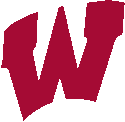 STUDENT INTEREST FORMFirst Name: _________________________	Last Name: _______________________________Name you Prefer to go by: _____________________________ Grade Level: _______________Email Address (optional): _____________________________________________________________________________________________________________________________________COURSE SCHEDULE:1st Block : _________________________________________ __________________________Course							 Teacher2nd Block : _________________________________________ __________________________Course							 Teacher3rd Block : _________________________________________ __________________________Course							 Teacher4th Block : _________________________________________ __________________________Course							 Teacher_____________________________________________________________________________Have you ever used a Mac before? 						YES		NOHave you ever done the video announcements before? 			YES		NOAre you interested in being on the air with the announcements? 		YES		NOWhat are your hobbies and clubs you belong to at school? 			YES		NOIf yes, please list them: _________________________________________________________________________________________________________________________________________________________________Please list any and all experience you have with the course materials: _______________________________________________________________________________________________________________________________________________________________________________________________________________________________________________________________________________________________________________Tell me your interests, hobbies, extracurricular activities, etc…:_________________________________________________________________________________________________________________________________What is one unique thing about YOU? _____________________________________________________________________________________________________________________________________________________What is it you most want to learn in this class? ________________________________________________________________________________________________________________________________________________________________________________________________________________________________________